ΣΥΛΛΟΓΟΣ ΕΚΠΑΙΔΕΥΤΙΚΩΝ Π. Ε.          ΑΜΑΡΟΥΣΙΟΥ                                                    Μαρούσι 6 – 6 – 2023 Ταχ. Δ/νση: Λ. Κηφισιάς 211                                        Αρ. Πρ. : 114 Τ.Κ.  15124 Μαρούσι Τηλ. & Fax: 210 8020697 Πληροφορίες: Δημ. Πολυχρονιάδης (6945394406)                                                                  Email:syll2grafeio@gmail.com                                       Δικτυακός τόπος: http//: www.syllogosekpaideutikonpeamarousiou.gr Προς: ΤΑ ΜΕΛΗ ΤΟΥ ΣΥΛΛΟΓΟΥ ΜΑΣΚοινοποίηση: ΔΟΕ, Συλλόγους Εκπ/κών Π. Ε. της χώρας   Θέμα: « Νέο εργοδοτικό έγκλημα στη Ζώνη Περάματος» Το Δ.Σ. του Συλλόγου Εκπ/κών Π.Ε. Αμαρουσίου  εκφράζει τα βαθιά του συλλυπητήρια στην οικογένεια και τους συναδέλφους του 47χρονου εργάτη που έχασε τη ζωή του στα ναυπηγεία στο Πέραμα.Ακόμη 2 εργάτες τραυματίστηκαν σοβαρά και νοσηλεύονται. Κανένα μέτρο ασφάλειας, ούτε τεχνικός ασφαλείας  υπήρχε, όπως αναφέρει το Συνδικάτο Μετάλλου Αττικής και Ναυπηγικής Βιομηχανίας Ελλάδας που βρέθηκε στο σημείο από την πρώτη στιγμή.Μόνο τον τελευταίο μήνα μετράμε νεκρούς και τραυματίες στα ναυπηγεία Ελευσίνας, στα ναυπηγεία της Σύρου, στα ναυπηγεία Σπανοπούλου.Ενώ η Κυβέρνηση πανηγύριζε, οργάνωνε φιέστες, και ο Υπουργός Γεωργιάδης προκαλούσε μιλώντας για «χαμογελαστά πρόσωπα» οι εργαζόμενοι πάλευαν ενάντια στην αδήλωτη και ανασφάλιστη εργασία, για μέτρα προστασίας της ζωής και της ασφάλειας των εργαζομένων σε Πέραμα, Σκαραμαγκά, Ελευσίνα, Σύρο.Από την αρχή του 2023 το συνδικάτο έχει πραγματοποιήσει τέσσερις απεργίες με την κυβέρνηση, την μεγαλοεργοδοσία, τους ανθρώπους της, καθώς και ορισμένα ΜΜΕ, να τρομοκρατούν, να συκοφαντούν. Τέτοια ανάπτυξη θέλουν με την εκμετάλλευση να απογειώνεται, με αποτέλεσμα, εργαζόμενοι να μην γυρνάνε ζωντανοί στο σπίτι τους, στις οικογένειες τους.        Το Συνδικάτο Μετάλλου κήρυξε 24ωρη απεργία την Τρίτη 30 – 5 – 2023.Δεν θα μετράμε νεκρούς για τα κέρδη τους!Δεν θα γίνουν οι χώροι δουλειάς κοιλάδες των Τεμπών!Δυναμώνουμε τον αγώνα μαζί με όλους τους κλάδους για μέτρα υγιεινής και ασφάλειας στους χώρους δουλειάς!Να πληρώσουν οι υπεύθυνοι!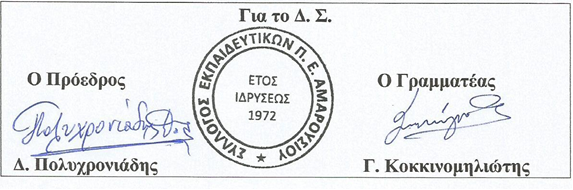 